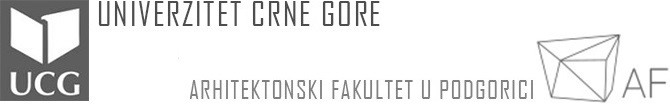 PRIJAVA ZA ODBRANU ZAVRŠNOG RADAMENTOR                                                                                                                                                                               KANDIDAT                                                                                                                  NADLEŽNI REFERENT